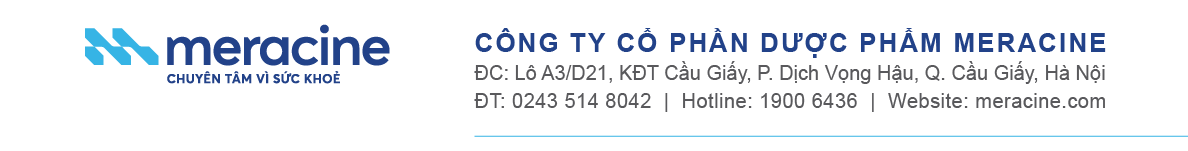 Với sự hiểu biết tốt nhất của mình, tôi xác nhận những thông tin được ghi ra là chính xác và đầy đủ.Công ty có thể xác minh những thông tin của tôi được ghi trong Đơn dự tuyển  này trong quá trình tuyển dụng và sử dụng lao động.Khi được tuyển dụng vào làm việc ở Công ty, tôi hiểu là tôi có thể bị kỷ luật nếu thông tin tôi cung cấp được phát hiện là không trung thực. 		                                               Hà Nội, ngày …tháng…………năm………..….. 					            Người viếtI. THÔNG TIN CÁ NHÂN:I. THÔNG TIN CÁ NHÂN:I. THÔNG TIN CÁ NHÂN:I. THÔNG TIN CÁ NHÂN:I. THÔNG TIN CÁ NHÂN:I. THÔNG TIN CÁ NHÂN:I. THÔNG TIN CÁ NHÂN:I. THÔNG TIN CÁ NHÂN:I. THÔNG TIN CÁ NHÂN:I. THÔNG TIN CÁ NHÂN:I. THÔNG TIN CÁ NHÂN:I. THÔNG TIN CÁ NHÂN:I. THÔNG TIN CÁ NHÂN:Họ và tên (viết in hoa)Họ và tên (viết in hoa)Họ và tên (viết in hoa)Họ và tên (viết in hoa)Họ và tên (viết in hoa)Họ và tên (viết in hoa)Vị trí dự tuyển:Vị trí dự tuyển:Vị trí dự tuyển:Vị trí dự tuyển:Vị trí dự tuyển:Vị trí dự tuyển:Vị trí dự tuyển:Ngày sinh:Ngày sinh:Nơi sinh:Nơi sinh:Nơi sinh:Nơi sinh:Dân tộc:Dân tộc:Dân tộc:Dân tộc:Tôn giáo:Tôn giáo:Tôn giáo:Chiều cao:Chiều cao:Cân nặng:Cân nặng:Cân nặng:Cân nặng:Giới tính:          Nam                Nữ   Giới tính:          Nam                Nữ   Giới tính:          Nam                Nữ   Giới tính:          Nam                Nữ   Giới tính:          Nam                Nữ   Giới tính:          Nam                Nữ   Giới tính:          Nam                Nữ   Tình trạng hôn nhân:  Độc thân                   Kết hôn          Số con (nếu có): …………………………Tình trạng hôn nhân:  Độc thân                   Kết hôn          Số con (nếu có): …………………………Tình trạng hôn nhân:  Độc thân                   Kết hôn          Số con (nếu có): …………………………Tình trạng hôn nhân:  Độc thân                   Kết hôn          Số con (nếu có): …………………………Tình trạng hôn nhân:  Độc thân                   Kết hôn          Số con (nếu có): …………………………Tình trạng hôn nhân:  Độc thân                   Kết hôn          Số con (nếu có): …………………………Tình trạng hôn nhân:  Độc thân                   Kết hôn          Số con (nếu có): …………………………Tình trạng hôn nhân:  Độc thân                   Kết hôn          Số con (nếu có): …………………………Tình trạng hôn nhân:  Độc thân                   Kết hôn          Số con (nếu có): …………………………Tình trạng hôn nhân:  Độc thân                   Kết hôn          Số con (nếu có): …………………………Tình trạng hôn nhân:  Độc thân                   Kết hôn          Số con (nếu có): …………………………Tình trạng hôn nhân:  Độc thân                   Kết hôn          Số con (nếu có): …………………………Tình trạng hôn nhân:  Độc thân                   Kết hôn          Số con (nếu có): …………………………Hộ khẩu thường trú:Hộ khẩu thường trú:Hộ khẩu thường trú:Hộ khẩu thường trú:Hộ khẩu thường trú:Hộ khẩu thường trú:Hộ khẩu thường trú:Hộ khẩu thường trú:Hộ khẩu thường trú:Hộ khẩu thường trú:Hộ khẩu thường trú:Hộ khẩu thường trú:Hộ khẩu thường trú:Địa chỉ tạm trú:Địa chỉ tạm trú:Địa chỉ tạm trú:Địa chỉ tạm trú:Địa chỉ tạm trú:Địa chỉ tạm trú:Địa chỉ tạm trú:Địa chỉ tạm trú:Địa chỉ tạm trú:Địa chỉ tạm trú:Địa chỉ tạm trú:Địa chỉ tạm trú:Địa chỉ tạm trú:ĐT:ĐT:ĐT:ĐT:ĐT:ĐT:Email:Email:Email:Email:Email:Email:Email:Năng khiếu (âm nhạc, hội họa, thể thao…):Năng khiếu (âm nhạc, hội họa, thể thao…):Năng khiếu (âm nhạc, hội họa, thể thao…):Năng khiếu (âm nhạc, hội họa, thể thao…):Năng khiếu (âm nhạc, hội họa, thể thao…):Năng khiếu (âm nhạc, hội họa, thể thao…):Năng khiếu (âm nhạc, hội họa, thể thao…):Năng khiếu (âm nhạc, hội họa, thể thao…):Năng khiếu (âm nhạc, hội họa, thể thao…):Năng khiếu (âm nhạc, hội họa, thể thao…):Năng khiếu (âm nhạc, hội họa, thể thao…):Năng khiếu (âm nhạc, hội họa, thể thao…):Năng khiếu (âm nhạc, hội họa, thể thao…):Ngày có thể bắt đầu làm việc:Ngày có thể bắt đầu làm việc:Ngày có thể bắt đầu làm việc:Ngày có thể bắt đầu làm việc:Ngày có thể bắt đầu làm việc:Ngày có thể bắt đầu làm việc:Phương tiện đi làm:Phương tiện đi làm:Phương tiện đi làm:Phương tiện đi làm:Phương tiện đi làm:Phương tiện đi làm:Phương tiện đi làm:Mức lương hiện tại:Mức lương hiện tại:Mức lương hiện tại:Mức lương hiện tại:Mức lương hiện tại:Mức lương hiện tại:Mức lương đề nghị:Mức lương đề nghị:Mức lương đề nghị:Mức lương đề nghị:Mức lương đề nghị:Mức lương đề nghị:Mức lương đề nghị:II. TRÌNH ĐỘ HỌC VẤN – CHUYÊN MÔNII. TRÌNH ĐỘ HỌC VẤN – CHUYÊN MÔNII. TRÌNH ĐỘ HỌC VẤN – CHUYÊN MÔNII. TRÌNH ĐỘ HỌC VẤN – CHUYÊN MÔNII. TRÌNH ĐỘ HỌC VẤN – CHUYÊN MÔNII. TRÌNH ĐỘ HỌC VẤN – CHUYÊN MÔNII. TRÌNH ĐỘ HỌC VẤN – CHUYÊN MÔNII. TRÌNH ĐỘ HỌC VẤN – CHUYÊN MÔNII. TRÌNH ĐỘ HỌC VẤN – CHUYÊN MÔNII. TRÌNH ĐỘ HỌC VẤN – CHUYÊN MÔNII. TRÌNH ĐỘ HỌC VẤN – CHUYÊN MÔNII. TRÌNH ĐỘ HỌC VẤN – CHUYÊN MÔNII. TRÌNH ĐỘ HỌC VẤN – CHUYÊN MÔNCao học  Đại học  Cao đẳng  Trung cấp   Sơ cấp   PTTH  Cao học  Đại học  Cao đẳng  Trung cấp   Sơ cấp   PTTH  Cao học  Đại học  Cao đẳng  Trung cấp   Sơ cấp   PTTH  Cao học  Đại học  Cao đẳng  Trung cấp   Sơ cấp   PTTH  Cao học  Đại học  Cao đẳng  Trung cấp   Sơ cấp   PTTH  Cao học  Đại học  Cao đẳng  Trung cấp   Sơ cấp   PTTH  Cao học  Đại học  Cao đẳng  Trung cấp   Sơ cấp   PTTH  Cao học  Đại học  Cao đẳng  Trung cấp   Sơ cấp   PTTH  Chuyên ngành:Chuyên ngành:Chuyên ngành:Chuyên ngành:Chuyên ngành:Ngoại ngữ: Tiếng Anh           Tiếng Pháp               Tiếng Nhật                      Khác……………………Ngoại ngữ: Tiếng Anh           Tiếng Pháp               Tiếng Nhật                      Khác……………………Ngoại ngữ: Tiếng Anh           Tiếng Pháp               Tiếng Nhật                      Khác……………………Ngoại ngữ: Tiếng Anh           Tiếng Pháp               Tiếng Nhật                      Khác……………………Ngoại ngữ: Tiếng Anh           Tiếng Pháp               Tiếng Nhật                      Khác……………………Ngoại ngữ: Tiếng Anh           Tiếng Pháp               Tiếng Nhật                      Khác……………………Ngoại ngữ: Tiếng Anh           Tiếng Pháp               Tiếng Nhật                      Khác……………………Ngoại ngữ: Tiếng Anh           Tiếng Pháp               Tiếng Nhật                      Khác……………………Ngoại ngữ: Tiếng Anh           Tiếng Pháp               Tiếng Nhật                      Khác……………………Ngoại ngữ: Tiếng Anh           Tiếng Pháp               Tiếng Nhật                      Khác……………………Ngoại ngữ: Tiếng Anh           Tiếng Pháp               Tiếng Nhật                      Khác……………………Ngoại ngữ: Tiếng Anh           Tiếng Pháp               Tiếng Nhật                      Khác……………………Ngoại ngữ: Tiếng Anh           Tiếng Pháp               Tiếng Nhật                      Khác……………………Vi tính:       Word                   Excel                         Powerpoint                      Khác……………………Vi tính:       Word                   Excel                         Powerpoint                      Khác……………………Vi tính:       Word                   Excel                         Powerpoint                      Khác……………………Vi tính:       Word                   Excel                         Powerpoint                      Khác……………………Vi tính:       Word                   Excel                         Powerpoint                      Khác……………………Vi tính:       Word                   Excel                         Powerpoint                      Khác……………………Vi tính:       Word                   Excel                         Powerpoint                      Khác……………………Vi tính:       Word                   Excel                         Powerpoint                      Khác……………………Vi tính:       Word                   Excel                         Powerpoint                      Khác……………………Vi tính:       Word                   Excel                         Powerpoint                      Khác……………………Vi tính:       Word                   Excel                         Powerpoint                      Khác……………………Vi tính:       Word                   Excel                         Powerpoint                      Khác……………………Vi tính:       Word                   Excel                         Powerpoint                      Khác……………………Trường đang học (nếu có):Trường đang học (nếu có):Trường đang học (nếu có):Trường đang học (nếu có):Trường đang học (nếu có):Trường đang học (nếu có):Trường đang học (nếu có):Trường đang học (nếu có):Trường đang học (nếu có):Trường đang học (nếu có):Trường đang học (nếu có):Trường đang học (nếu có):Trường đang học (nếu có):Bằng cấp, chứng chỉ:Bằng cấp, chứng chỉ:Bằng cấp, chứng chỉ:Bằng cấp, chứng chỉ:Bằng cấp, chứng chỉ:Bằng cấp, chứng chỉ:Bằng cấp, chứng chỉ:Bằng cấp, chứng chỉ:Bằng cấp, chứng chỉ:Bằng cấp, chứng chỉ:Bằng cấp, chứng chỉ:Bằng cấp, chứng chỉ:Bằng cấp, chứng chỉ:Tên trườngTên trườngTên trườngTên trườngChuyên ngànhChuyên ngànhChuyên ngànhChuyên ngànhChuyên ngànhHình thức đào tạoHình thức đào tạoHình thức đào tạoHình thức đào tạoIII. KINH NGHIỆM LÀM VIỆC (tối đa 3 Công ty gần nhất)III. KINH NGHIỆM LÀM VIỆC (tối đa 3 Công ty gần nhất)III. KINH NGHIỆM LÀM VIỆC (tối đa 3 Công ty gần nhất)III. KINH NGHIỆM LÀM VIỆC (tối đa 3 Công ty gần nhất)III. KINH NGHIỆM LÀM VIỆC (tối đa 3 Công ty gần nhất)III. KINH NGHIỆM LÀM VIỆC (tối đa 3 Công ty gần nhất)III. KINH NGHIỆM LÀM VIỆC (tối đa 3 Công ty gần nhất)III. KINH NGHIỆM LÀM VIỆC (tối đa 3 Công ty gần nhất)III. KINH NGHIỆM LÀM VIỆC (tối đa 3 Công ty gần nhất)III. KINH NGHIỆM LÀM VIỆC (tối đa 3 Công ty gần nhất)III. KINH NGHIỆM LÀM VIỆC (tối đa 3 Công ty gần nhất)III. KINH NGHIỆM LÀM VIỆC (tối đa 3 Công ty gần nhất)III. KINH NGHIỆM LÀM VIỆC (tối đa 3 Công ty gần nhất)Thời gianTên Công tyTên Công tyChức vụChức vụMức lươngMức lươngTổng thu nhậpTổng thu nhậpTổng thu nhậpTổng thu nhậpLý do thôi việcĐiện thoại người quản lýIV. THÀNH TÍCH NỔI BẬT Số người từng quản lý:Bạn mong muốn điều gì khi đến Meracine:Bạn biết thông tin tuyển dụng của Meracine từ:  Meracine.com                 FB HR Meracien         Hội nhóm Facebook, Zalo       Web tuyển dụng:……….……………                      Nếu người thân công ty Meracine giới thiệu vui lòng cho biết tên, chức vụ: ………………………………..…………………….Hai số điện thoại người thân của bạn có thể liên hệ khi cần thiết:………………………………………….………………………